Письмо №193 от 04 марта 2020 годаО V пятой международной Кавказской математической олимпиадеРуководителям ООВ соответствии с письмом Министерства образования и науки Республики Дагестан № 06-2017/01-18/20 от 03.03.2020г. МКУ «Управление образования» информирует о том, что в период с 13 по 18 марта 2020 года в городе Майкопе, Республика Адыгея, состоится пятая международная Кавказская математическая олимпиада (далее — Олимпиада).Участие в олимпиаде является бесплатным. Организаторы олимпиады берут на себя расходы по проживанию и питанию участников олимпиады, а также расходы по пребыванию одного руководителя каждой из делегаций.Организаторы олимпиады не компенсируют транспортные расходы, связанные с участием в олимпиаде.К участию в Олимпиаде Координационным Советом приглашаются учащиеся 8-11 классов общеобразовательных организаций регионов Юга России (Южного и Северо-Кавказского федеральных округов).Списки участников формируются Координационным Советом олимпиады в соответствии с Положением об олимпиаде (http.cmo.adygmath.ru/ru),Просим обеспечить участие учащихся, приглашенных Координационным Советом Кавказской математической олимпиады (список прилагается) и подтвердить их участия в оргкомитет Олимпиады до 16 часов 4 марта 2020 г.Начальник МКУ«Управление образования»:                                                                                Х.ИсаеваИсп. Магомедова У.К.Тел. 8-903-482-57 46ПриложениеСписок приглашенных участников:. Сашнин Николай Павлович, 8 класс;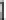 2. Кайтуев Абдулла Заурович, 8 класс;З. Тагиров Шамиль Шабанович, 8 класс;4. Баширова Умукусум Магомедовна, 8 класс;5. Даштиев Рустам Анзорович, 8 класс;6. Шахдуллаева Карина Дагировна, 8 класс;7. Азаева Алина Низамовна, 9 класс;8. Саидахмедова Ханзада Саидахмедодна, 9 класс;9. Мирзаалиева Марьям Руслановна, 9 класс;10. Алисултанов Аскер Лазирович, 9 класс;11. Курбанов Магомед Набигуллаевич, 9 класс;12.Алюшев Рустам Маратович, [0 класс; 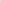 13. Будунов Будун Сайпулаевич, 10 класс;14.Анаев Арслан Амирович, 10 класс;15.Санаев Нурмагомед Надирович, 10 класс;16. Шахдуллаев Камал Дагирович, 10 класс;17. Рабаданов Рамазан Мухтарович, 11 класс;18. Исмаилов Исмаил Арсенович, класс;19. 3айнулабидова Заира Юсуповла, 1 класс.Программа олимпиады;13.03 - заезд участников;	          13.03 - открытие олимпиады;14.03 - первый тур олимпиады; 15.03 - второй тур олимпиады;16.03 - день отдыха;17.03 - показ работ; 18.03 - закрытие олимпиады;18.03 — разъезд участников.Помимо соревновательной составляющей, программа олимпиады включает знакомство участников с природой, историей и культурными традициями Адыгеи, научно-популярные лекции по математике и естественным наукам, разнообразную культурно-досуговую и спортивную программу,